ΟΙΚΟΝΟΜΙΚΗ ΕΠΙΤΡΟΠΗ		               				ΣΙΝΔΟΣ 28-8-2015ΣΥΝΕΔΡΙΑΣΗ : 26η	                            				ΑΡ.ΠΡΩΤ.: 23956ΠΡΟΣΚΛΗΣΗΓια συνεδρίαση Οικονομικής Επιτροπής Δήμου Δέλτα(Άρθρα 72, 74 και 75 του Ν.3852/2010)Προς  τα τακτικά μέλη της Οικονομικής Επιτροπής:Βαμβάκος ΕυάγγελοςΖάχος ΓρηγόριοςΠαππάς ΑθανάσιοςΧαλκίδης ΔημήτριοςΚαλτσίδης ΠαναγιώτηςΓλώσσης  ΓεώργιοςΡήγας ΙωάννηςΠετρίδης ΑνέστηςΣας προσκαλώ  σε συνεδρίαση που θα γίνει στο Δημοτικό Κατάστημα Σίνδου, Πλατεία Δημοκρατίας, στην αίθουσα συνεδριάσεων της Οικονομικής Επιτροπής, την Τετάρτη 2 Σεπτεμβρίου 2015 και ώρα 12:00 μ.μ. για συζήτηση και λήψη αποφάσεων στα  παρακάτω θέματα ημερήσιας διάταξης :Έγκριση πρακτικού διενέργειας ανοικτού ηλεκτρονικού διαγωνισμού της υπηρεσίας «Επισκευή βλαβών για τα επιβατικά οχήματα – μηχανήματα έργου και λοιπά οχήματα του Δήμου Δέλτα».Έγκριση διάθεσης πιστώσεων.                 Ο ΠΡΟΕΔΡΟΣΤΗΣ ΟΙΚΟΝΟΜΙΚΗΣ ΕΠΙΤΡΟΠΗΣΛιούλιας ΣτέφανοςEΛΛΗΝΙΚΗ ΔΗΜΟΚΡΑΤΙΑ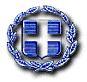 ΝΟΜΟΣ ΘΕΣΣΑΛΟΝΙΚΗΣ     ΔΗΜΟΣ ΔΕΛΤΑ